Post Applied for: COPY EDITOR	CURRICULUM VITAESUSHANTA KUMAR SAHOOC/o- Paramananda Sahoo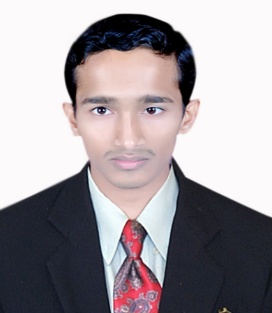 At –Bariko BadhisahiPo – Pari OradaPS. - TangiDist – KhordhaPin: - 752023Mobile – 9861082710Email ID:sushantash23@gmail.comCAREER OBJECTIVE:Looking forward for an opportunity where I can fully utilize my skills that I have acquired through my study & knowledge for the benefit of the company & thereby to build my own professional growth.SKILLS:Hard work.Self confidence.Responsibility.Honesty.  Friendship.Communication.STRENGTHS:Punctuality, Capability, Difficult situation handling.Positive thinking, Believe in teamwork.An ever-learning attitude.More working EfficiencyEducational Qualification:EXTRA QUALIFICATION:Computer Fundamental with Internet, Odia DTP, Ms Word, Excel etc.Video Shooting & Editing.WORKING EXPERIENCE:Copy Editor Nandighosha TV Formerly known as News World Odisha February 2019  to till dateProduction Executive Zee Kalinga News January 2018 to January 2019Copy Editor News 7 January 2017 to December 2017Odisha Samachar September 2014 to October 2016	Odisha Jagarana April 2013 to July 2014PERSONAL PROFILE:Name				: -	SUSHANTA KUMAR SAHOOFather’s Name		: -	Paramananda SahooMother’s Name		: -	Santilata SahooDate of Birth		: -	04th June 1995Religion			: -	HinduNationality			: -	IndianGender			: -	MaleMarital Status		: -	UnmarriedLanguage Known		: -	English, Hindi & OdiaHobbies			: -	Reading, Chatting & ActingDECLARATION:I do hereby declare that the above mentioned particulars are true to the best of my knowledge and belief.Place:  Bhubaneswar	Date:									SignatureExaminationName of the InstitutionBoard/UniversityYear of passingPercentage (%)BSWVISWASS College, PitapalliUTKAL UNIVERSITY201854+2 ArtsK.B.D.A.V College NirakarpurCHSE, Odisha20136410thP.C.B.P PatiaBSE, Odisha201156